SCHOOL SUPPLY LIST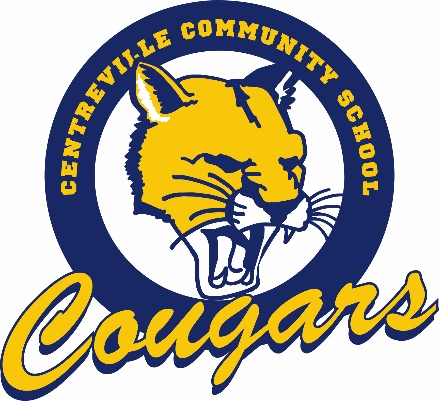 	GRADE	Due to the Covid-19 pandemic and the uncertainty of what school may or may not look like come fall, requirements for class materials may change but this is what we expect students will need at this time.